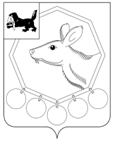 29.03.2022г.№ 25/5РОССИЙСКАЯ ФЕДЕРАЦИЯИРКУТСКАЯ ОБЛАСТЬМУНИЦИПАЛЬНОЕ ОБРАЗОВАНИЕ«БАЯНДАЕВСКИЙ РАЙОН»ДУМАРЕШЕНИЕО РАБОТЕ КОНТРОЛЬНО-СЧЕТНОЙ ПАЛАТЫ МУНИЦИПАЛЬНОГО ОБРАЗОВАНИЯ  «БАЯНДАЕВСКИЙ РАЙОН» ЗА 2021 ГОДРуководствуясь ст.19 Федерального закона от 07.02.2011г. №6-ФЗ «Об общих принципах организации и деятельности контрольно-счетных органов субъектов Российской Федерации и муниципальных образований», ст.ст. 27, 47, Устава МО «Баяндаевский район, заслушав отчет о работе контрольно-счетной палаты МО «Баяндаевский район» за 2021 год,ДУМА РЕШИЛА:Утвердить отчет о работе контрольно-счетной палаты МО «Баяндаевский район» за 2021 год (прилагается).Опубликовать настоящее решение в районной газете «Заря» и разместить на официальном сайте МО «Баяндаевский район» в информационно-телекоммуникационной сети «Интернет».Председатель Думы                                                                                                                                  МО «Баяндаевский район»В.Т. Еликов             Мэр МО «Баяндаевский район»А.П.Табинаев  Приложениек решению Думы МО «Баяндаевский район»от 29.03.202г.№ 25/5КОНТРОЛЬНО - СЧЕТНАЯ ПАЛАТАМО «БАЯНДАЕВСКИЙ РАЙОН»ОТЧЕТО РАБОТЕ КОНТРОЛЬНО-СЧЕТНОЙ ПАЛАТЫМУНИЦИПАЛЬНОГО ОБРАЗОВАНИЯ «БАЯНДАЕВСКИЙ РАЙОН»ЗА 2021 ГОДРаздел 1. ОРГАНИЗАЦИЯ И СОДЕРЖАНИЕ РАБОТЫ КОНТРОЛЬНО-СЧЕТНОЙ ПАЛАТЫ МУНИЦИПАЛЬНОГО ОБРАЗОВАНИЯ «БАЯНДАЕВСКИЙ РАЙОН» Настоящий отчет Контрольно-счетной палаты муниципального образования «Баяндаевский район» о результатах проведенных контрольных и экспертно-аналитических мероприятий за 2021 год подготовлен в соответствии с требованиями ст.22 Положения о Контрольно-счетной палате муниципального образования «Баяндаевский район», утвержденного решением Думы от 04.10.2011 №21/5, на основании материалов о проведенных контрольных мероприятиях, заключений по экспертизе проектов нормативных правовых актов, информационно-аналитических справок.Контрольно-счетная палата муниципального образования «Баяндаевский район» (далее – КСП района) в 2021 году осуществляла свою деятельность в соответствии с Федеральным законом от 07.02.2011 №6-ФЗ «Об общих принципах организации и деятельности контрольно-счетных органов субъектов Российской Федерации и муниципальных образований», Уставом муниципального образования «Баяндаевский район», Положением о Контрольно-счетной палате муниципального образования «Баяндаевский район», иными нормативными правовыми актами Российской Федерации и Иркутской области на принципах законности, объективности и гласности. Основное внимание в контрольной, организационно-методической деятельности уделялось приоритетным направлениям муниципального финансового контроля, определенным действующим законодательством:- контролю за целевым, результативным и эффективным использованием средств местного бюджета;- контролю за фактическим и своевременным исполнением доходных и расходных статей бюджета;- контролю за соблюдением установленного порядка управления и распоряжения муниципальной собственностью;- экспертизе проекта бюджета муниципального образования «Баяндаевский район»;- внешней проверке годового отчета об исполнении бюджета муниципального образования «Баяндаевский район», годовых отчетов об исполнении бюджетов муниципальных образований Баяндаевского района;- экспертизе проектов решений Думы муниципального образования «Баяндаевский район»;- другим задачам в соответствии с бюджетным законодательством.В течение 2021 года КСП района принимала участие в разработке нормативно-правовых актов Думы и администрации муниципального образования «Баяндаевский район» и сельских поселений района по финансово-бюджетным вопросам, проводила анализ хода исполнения бюджета.Планирование и организация контрольных мероприятий осуществлялись в соответствии с Порядком планирования работы контрольно-счетной палаты муниципального образования МО «Баяндаевский район», утвержденным распоряжением председателя КСП, запросами Думы, мэра муниципального образования «Баяндаевский район», обращениями прокуратуры района, правоохранительных органов и Контрольно-счетной палаты Иркутской области.В 2021 году проведено 41 контрольное и экспертное мероприятие, в том числе: 8 контрольных мероприятий, 33 экспертно-аналитические работы. Охвачено проверками 37 объектов, в том числе:По результатам проведенных контрольных и экспертных мероприятий в 2021 году подготовлено 45 различных аудиторских документов, в том числе:- 8 аудиторских актов;- 33 заключения;- 3 представления для принятия мер по устранению выявленных нарушений;- 1 предписание для принятия мер по устранению выявленных нарушений.За 2021 год было отработано и исполнено 23 запроса и поручения Контрольно-счетной палаты Иркутской области, 5 запросов прокуратуры района. В соответствии со статьей 4 Положения о Контрольно-счетной палате муниципального образования «Баяндаевский район» заключения и другие материалы направлялись председателю Думы, мэру муниципального образования «Баяндаевский район», в прокуратуру района для рассмотрения и принятия соответствующих решений. Материалы контрольных мероприятий также направлены субъектам проверок для устранения отмеченных в них нарушений и недостатков.В соответствии со статьей 11 Федерального закона от 07.02.2011г. №6-ФЗ «Об общих принципах организации и деятельности контрольно-счетных органов субъектов Российской Федерации и муниципальных образований» (далее – Федеральный закон 6-ФЗ) деятельность по реализации полномочий контрольно-счетной палаты в 2021 году осуществлялась в соответствии с утвержденными Стандартами муниципального финансового контроля: «Организация и проведение внешней проверки годового отчета об исполнении местного бюджета», «Контроль реализации результатов контрольных и экспертно-аналитических мероприятий», «Оперативный контроль исполнения решений о бюджете», «Проведение и оформление результатов финансового аудита», «Проведение экспертно-аналитического мероприятия».Раздел 2. ЭКСПЕРТНО-АНАЛИТИЧЕСКАЯ ДЕЯТЕЛЬНОСТЬ КСП РАЙОНАЭкспертно-аналитическая деятельность осуществлялась в рамках предварительного, текущего и последующего контроля в соответствии с планом работы КСП района по направлениям:- экспертиза проектов решений Думы по вопросам налоговой и бюджетной политики, управления и распоряжения муниципальной собственностью, в том числе проекта решения Думы о бюджете муниципального образования «Баяндаевский район» на 2022 год и на плановый период 2023-2024 годов;- экспертиза отчета об исполнении бюджета МО «Баяндаевский район» за 2020 год;- анализ хода исполнения бюджета МО «Баяндаевский район» за 1 квартал,  полугодие и 9 месяцев 2021 года.В рамках исполнения соглашений с представительными органами сельских поселений района о передаче полномочий по внешнему муниципальному финансовому контролю:- экспертиза проектов решений представительных органов сельских поселений района о бюджете муниципальных образований района на 2022 год и на плановый период 2023-2024 годов;- экспертиза отчетов об исполнении бюджета муниципальных образований района за 2020 год;- анализ хода исполнения бюджета муниципальных образований района за 1 квартал,  полугодие и 9 месяцев 2021 года.КСП района осуществлен значительный объем экспертно-аналитической работы. Всего выполнено 33 экспертно-аналитические работы, по результатам которых подготовлены и направлены в Думу и представительные органы сельских поселений района соответствующие экспертные заключения.1. Всего в течение года Контрольно-счетной палатой муниципального образования «Баяндаевский район» направлены в Думу и представительные органы сельских поселений района заключения на следующие проекты решений Думы:- «Об исполнении бюджета муниципального образования «Баяндаевский район» за 2020 год»;- «О внесении изменений в бюджет муниципального образования «Баяндаевский район» на 2021 год»;- «О бюджете муниципального образования «Баяндаевский район» на 2022 год и на плановый период 2023-2024 годов»;- Об исполнении бюджетов за 2020 год сельских поселений Баяндаевского района – 12 заключений;- О проектах бюджетов сельских поселений Баяндаевского района на 2022 год  и на плановый период 2023-2024 годов – 12 заключений;По результатам экспертизы Контрольно-счетной палатой МО «Баяндаевский район» подготовлены предложения администрациям всех 12 муниципальных образований сельских поселений района по проектам муниципальных нормативных правовых актов по оплате труда муниципальных служащих и глав муниципальных образований сельских поселений. 2. Результаты контроля за соблюдением установленного порядка подготовки, рассмотрения и утверждения проекта бюджета района отражены в экспертизе проекта решения Думы о бюджете муниципального образования  «Баяндаевский район» на 2022 год и на плановый период 2023-2024 годов. В заключении КСП представлен анализ соблюдения бюджетного законодательства при составлении проекта и представлении его в Думу МО «Баяндаевский район», порядка расчетов параметров основных показателей бюджета, проанализированы прогнозные макроэкономические показатели, принятые за базу в расчетах доходов бюджета. КСП района подробно проведен анализ всех разделов проекта. Проект решения Думы МО «Баяндаевский район» был подготовлен в соответствии с Положением о бюджетном процессе в муниципальном образовании «Баяндаевский район».3. В рамках исполнения Соглашения о сотрудничестве с Контрольно-счетной палатой Иркутской области было проведено 2 паралельных с КСП Иркутской области экспертно-аналитических мероприятия:- Анализ использования субсидий на выплату денежного содержания с начислениями на него мэру, муниципальным служащим органов местного самоуправления Баяндаевского района, а также заработной платы с начислениями на нее техническому и вспомогательному персоналу органов местного самоуправления Баяндаевского района, работникам  учреждений, находящихся в ведении органов местного самоуправления района за 2019-2020 годы;- Анализ распределения между муниципальными образованиями Баяндаевского района дотаций на выравнивание бюджетной обеспеченности поселений из районного бюджета в 2020-2021 годах.В 2022 году Контрольно-счетная палата продолжит развитие экспертно-аналитического направления деятельности, являющегося одним из основных инструментов предварительного контроля.Раздел 3. ОСУЩЕСТВЛЕНИЕ КОНТРОЛЯ ЗА ИСПОЛЬЗОВАНИЕМ ФИНАНСОВЫХ РЕСУРСОВРезультаты проведенных КСП района в 2021 году проверок свидетельствуют о том, что использование средств районного бюджета осуществлялось правомерно и эффективно, однако выявлен ряд нарушений и недостатков.Контроль за исполнением бюджета муниципального образования «Баяндаевский район» проводился Контрольно-счетной палатой в форме последующего контроля при проведении внешней проверки отчета об исполнении бюджета района, а также плановых и тематических проверок. В отчетном периоде Контрольно-счетной палатой в рамках последующего контроля проведена внешняя проверка отчета об исполнении бюджета муниципального образования «Баяндаевский район» за 2020 год. Экспертиза исполнения бюджетов сельских поселений района за 2020 год, проверка организации финансирования и целевого использования бюджетных средств в сельских поселениях и бюджетных учреждениях района согласно плану работы. В 2014 году КСП МО «Баяндаевский район» заключены Соглашение о взаимодействии с Эхирит-Булагатским межрайонным следственным отделом Следственного управления следственного комитета РФ по Иркутской области от 06.08.2014г. и Соглашение о взаимодействии с Межмуниципальным отделом МВД РФ «Эхирит-Булагатский» от 21.07.2014г. В соответствии с Порядком взаимодействия с прокуратурой Баяндаевского района от 28.09.2009г. проведено 4 контрольных мероприятия по проверке соблюдения законодательства при расходовании бюджетных средств, а также эффективного и экономного использования бюджетных средств.По обращению органов местного самоуправления было проведено 1 контрольное мероприятие.По заявлению граждан было проведено 1 контрольное мероприятие.Проверка обоснованности и целевого направления средств на исполнение Договора подряда на работы по обследованию от 02.02.2021 №25-01-21, заключенного администрацией МО «Баяндай» с ООО «СибирьСтройКонтроль»Основание для проведения контрольного мероприятия: Письмо Прокуратуры Баяндаевского района от 04.02.2021 №7-44.В ходе проверки установлено: Администрацией МО «Баяндай» с октября 2019 года по октябрь 2020 года производилось строительство локального водопровода в МО «Баяндай», акт приемки законченного строительством объекта (форма №КС-11) без номера подписан 16.11.2020, разрешение на ввод объекта в эксплуатацию от 02.12.2020 №3. Строительство производилось  в рамках национального проекта «Экология», федерального проекта «Чистая вода».В нарушение ст.54 Градостроительного кодекса РФ при проведении строительства государственный строительный надзор на объекте не осуществлялся, так как администрация МО «Баяндай» своевременно не уведомила Службу государственного строительного надзора по Иркутской области о начале строительства, в связи с чем службой гостройнадзора было направлено уведомление об отказе в выдаче заключения о соответствии построенного объекта требованиям проектно-сметной документации.	Разрешение на ввод объекта в эксплуатацию от 02.12.2020 №3 является незаконным, так как в соответствии с ч.2.1 ст.55 ГрК РФ заключение органа государственного строительного надзора является обязательным при принятии решения о выдаче разрешения на ввод объекта в эксплуатацию.	Исходя из анализа сложившейся ситуации, заключением и исполнением договора подряда на работы по обследованию от 02.02.2021 №25-01-21 с ООО «СибирьСтройКонтроль», предметом которого  является выборочное обследование и оценка технического состояния локального водопровода, администрация МО «Баяндай» заменяет надзорные мероприятия, которые должны были быть произведены безвозмездно при государственном строительном надзоре, такая замена ГрК РФ не предусмотрена и результаты исполнения вышеуказанного договора не могут заменить заключение органа государственного строительного надзора при принятии решения о выдаче разрешения на ввод объекта в эксплуатацию.	Исходя из вышеизложенного заключение администрацией МО «Баяндай» договора подряда на работы по обследованию от 02.02.2021 №25-01-21 с ООО «СибирьСтройКонтроль» на сумму 168000,00 руб. в соответствии со ст.34 Бюджетного кодекса РФ является неэффективным использованием бюджетных средств.Принятые меры: прокуратурой района было вынесено предостережение, одно должностное лицо привлечено к административной ответственности.Проверка целевого и эффективного использования бюджетных средств, выделенных на проведение капитального ремонта спортивного зала МБОУ Покровская СОШ Основание для проведения контрольного мероприятия: Письмо Прокуратуры Баяндаевского района от 21.01.2021 №21-152-2020.В ходе проверки установлено: МБОУ Покровской СОШ в соответствии с Федеральным законом от 05.04.2013 №44-ФЗ «О контрактной системе в сфере закупок товаров, работ, услуг для обеспечения государственных и муниципальных нужд» (далее – Закон 44-ФЗ) на основании результатов определения Подрядчика путем проведения электронного аукциона, заключен муниципальный контракт от 19.06.2020 №1 с Индивидуальным предпринимателем Ткаченко Владимиром Михайловичем, предметом которого являются работы по капитальному ремонту спортивного зала МБОУ Покровская СОШ, цена контракта составляет 7338649,50 руб. Срок выполнения работ по Контракту (пункт 3.1) – 25.08.2020. Срок действия Контракта (пункт 9.2)  – до 31.12.2020г, но в любом случае до полного исполнения Сторонами своих обязательств по Контракту в полном объеме.К проверке представлены акты о приемке выполненных работ (форма №КС-2) и Справки о стоимости выполненных работ (форма №КС-3) на общую сумму 7338649,50 руб., что соответствует сумме Контракта. Работы оплачены в полном объеме платежными поручениями №368077 от 04.12.2020 на сумму 512692,31 руб., №175390 от 28.02.2020, итого 7338649,50 руб.При сопоставлении актов приемки выполненных работ локальному ресурсному сметному расчету отклонений не установлено.В результате визуального осмотра установлено, что при проведении капитального ремонта проведены следующие работы (акт визуального осмотра прилагается):Демонтаж и монтаж оконных и дверных проемов, полов, кровли, ремонт потолка, усиление фундамента, отделка фасадов, демонтаж и монтаж водосточной системы, лестниц.Замена электрооборудования и электроосвещения, системы электроснабжения.Замена системы отопления.При этом установлено, что отсутствует одна дверь противопожарная площадью 1,04м2; вышла из строя одна секция радиатора отопления (находится на хранении у директора).Проверка организации финансирования и целевого использования бюджетных средств, выделенных МБОУ Васильевская СОШ в 2020 годуОснование для проведения контрольного мероприятия: План работы Контрольно-счетной палаты муниципального образования «Баяндаевский район» на 2021 год.В ходе проверки установлено: В нарушение п.6 Инструкции, утвержденной Приказом от 01.12.2010 №157н Министерства финансов Российской Федерации «Об утверждении единого плана счетов бухгалтерского учета для органов государственной власти (государственных органов), органов местного самоуправления, органов управления государственными внебюджетными фондами, государственных академий наук, государственных (муниципальных) учреждений и инструкции по его применению» (далее – Инструкция 157н) в учетной политике МБОУ Васильевская СОШ (далее – Учреждение) на 2020 год отсутствуют:- порядок отражения в учете событий после отчетной даты;- порядок организации и обеспечения (осуществления) субъектом учета внутреннего финансового контроля.Бухгалтерский учет в Учреждении в 2020 году велся вручную без применения специализированного программного обеспечения. При проверке авансовых отчетов выявлено: - к авансовому отчету от 01.10.2020 №12 завхоза Учреждения приложены оправдательные документы на имя водителя Учреждения;- к авансовому отчету от 01.07.2020 №9 завхоза Учреждения на сумму 3420,65 руб. не приложены оправдательные документы;- всего за год выдано авансов завхозу Учреждения на приобретение ГСМ на сумму 211809,16 руб., к авансовым отчетам приложены чеки на ГСМ на сумму 187503,12 руб., 211809,16-187503,12=24306,04 руб. Авансы под отчет завхоза Учреждения в сумме 3420,65 руб. и 24306,04 руб., итого 27726,69 руб. не удержаны с подотчетного лица, остатки задолженности за подотчетным лицом в бухгалтерских регистрах не отражены и являются недостачей.Положение об оплате труда работников Учреждения утверждено директором школы от 05.02.2016, согласовано председателем профкома,  включает в себя минимальные размеры окладов заработной платы по профессиональным квалификационным группам работников, размеры повышающих коэффициентов к окладам, условия осуществления и размеры выплат компенсационного характера, условия выплат стимулирующего характера, премий.Данное Положение требует доработки, так как некоторые нормативно-правовые акты, в соответствии с которыми оно разрабатывалось утратили силу, а именно:- Закон Иркутской области от 09.10.2008 №82-оз «Об оплате труда работников государственных учреждений Иркутской области» – утратил силу в связи с принятием Закона Иркутской области от 27.12.2016 №131-ОЗ;- Постановление Правительства Иркутской области от 18.11.2009 №339/118-пп «О порядке введения и установления систем оплаты труда работников государственных учреждений Иркутской области, отличных от Единой тарифной сетки» – утратило силу в связи с изданием Постановления Правительства Иркутской области от 12.01.2017 №15-пп;- Приказ министерства образования Иркутской области от 24.02.2010 №116-мпр «Об утверждении Перечня должностей и профессий работников государственных образовательных организаций Иркутской области, которые относятся к основному персоналу по видам экономической деятельности, для расчета средней заработной платы и определения размера должностного оклада руководителей государственных образовательных организаций Иркутской области, подведомственных министерству образования Иркутской области» –  утратил силу с 12.03.2019 в связи с изданием Приказа министерства образования Иркутской области от 12.03.2019 №16-мпр.При проверке начисления отпускных работникам Учреждения выявлено следующее:В нарушение подпункта 1.1 пункта 1 Постановления Госкомстата РФ от 05.01.2004 №1 «Об утверждении унифицированных форм первичной учетной документации по учету труда и его оплаты» приказы о предоставлении отпуска  не издаются, вместо них приложен график отпусков без указания периода работы, за который предоставляется отпуск, вследствие чего невозможно отследить право на предоставление очередного отпуска работнику.Начисление и выплата заработной платы работникам Учреждения проверены выборочно, по результатам выявлено:- за февраль 2020г. главному бухгалтеру Шабыковой М.Г. неверно начислена заработная плата – меньше, чем следует по штатному расписанию на 820,14 руб. (по штатному расписанию за полный месяц следует к начислению 17195,94 руб., фактически начислено 16375,80 руб., 17195,94-16375,80=820,14);- за июнь 2020 года учителю Климович Т.Н. не начислена надбавка за пришкольный участок в размере 20% от оклада за 5 отработанных дней в сумме 313,24 руб. (оклад 6578,0*20%=1375,60/21раб.дн.*5 отработ.дн.=313,24);- за август 2020 года учителю Климович Т.Н. не начислена надбавка за пришкольный участок в размере 20% от оклада за 15 отработанных дней в сумме 939,71 руб. (оклад 6578,0*20%=1375,60/21раб.дн.*15 отработ.дн.=939,71);При выборочном арифметическом подсчете правильности выдачи заработной платы выявлено:- Шабыковой М.Г. в течение года согласно расчетно-платежным ведомостям начислена заработная плата за вычетом налога на доходы физических лиц (НДФЛ) в сумме 91480,71 руб., согласно банковским документам перечислена на банковскую карту заработная плата в сумме 121620,42 руб., 30139,71 руб. – переплата;- Крапусто Т.А. в течение года согласно расчетно-платежным ведомостям начислена заработная плата за вычетом налога на доходы физических лиц (НДФЛ) в сумме 319804,31 руб., согласно банковским документам перечислена на банковскую карту заработная плата в сумме 314534,08 руб., 5270,23 руб. – не перечислено.Итого выявлена переплата заработной платы в сумме 30139,71 руб.Своевременно не перечислена заработная плата в сумме 5270,23 руб.Недоначислена заработная плата в сумме 2073,09 руб.В путевых листах не заполняются разделы выдачи и расхода топлива, отсутствуют подписи ответственного лица при заполнении пробега автобуса. В путевых листах с 3 по 14 февраля, с 2 по 20 марта, за 7. 10, 13, 16, 20 июля, с 1 по 11 сентября 2020 года отсутствуют отметки о предрейсовом и послерейсовом медицинском осмотре.Списано ГСМ по актам списания материальных запасов на сумму 225809,16 руб., при этом к авансовым отчетам по приобретению ГСМ приложено чеков на сумму 187503,12 руб., Нет меню за 31 января 2020 года, в табеле за этот день отмечена явка детей.Нет меню по младшей группе детей за 16 марта 2020 года, по старшей группе детей за 13 и 16 марта 2020 года.При проверке табеля за  февраль 2020 года выявлено, что за 5, 11, 12 и  13 число количество детей поставлено на 1 ребенка больше, чем было фактически (неверно подсчитаны итоги за месяц).При проверке меню на соответствие количества детей с табелем за февраль 2020 года по старшей группе детей выявлено:- 7-го по меню 32 ребенка, по табелю 31 ребенок;- 11-го по меню 33 ребенка, по табелю 32 ребенка;- 12-го по меню 32 ребенка, по табелю 31 ребенок;- 13-го по меню 30 детей, по табелю 29 детей;- 20-го по меню 25 детей, по табелю 24 ребенка;- 21-го по меню 34 ребенка, по табелю 25 детей.Стоимость питания в проверяемом периоде соответствует нормативам, установленным  Постановлением 451-пп в феврале, апреле, мае 2020 года. По другим месяцам проверяемого периода нормативы нарушены.При проверке платежных документов установлено несоответствие реквизитов  и сумм накладных документов к платежному поручению и к документам на питание:- в платежном поручении от 31.03.2020 №488159 на сумму 54943,40 руб. указано, что оплата производится согласно накладных без номеров от 11.01.2020 и от 23.01.2020,  к документам по питанию за январь 2020 года приложены накладные от 13.01.2020 б/н на сумму 40774,00 руб. и от 20.01.2020 б/н на сумму 14169,40 руб., общая сумма накладных 54943,40 руб. соответствует платежному поручению;- в платежном поручении от 26.03.2020 №394394 на сумму 56878,60 руб. указано, что оплата производится согласно накладных без номеров от 08.02.2020 и от 25.02.2020,  к документам по питанию за февраль 2020 года приложены накладные от 01.02.2020 б/н на сумму 34975,40 руб., и от 18.02.2020 б/н на сумму 21903,20 руб., общая сумма накладных 56878,60 руб. соответствует платежному поручению.Принятые меры: Контрольно-счетной палатой было внесено представление, нарушения устранены.Проверка обоснованности заключения муниципального контракта №ЭК/21-20 «Благоустройство общественной территории по адресу: Иркутская область, с. Баяндай, ул. Полевая, 1 «а»Основание для проведения контрольного мероприятия: Письмо прокуратуры Баяндаевского района от 15.04.2021г. №7-20-2021.В ходе проверки установлено: 23.10.2020 администрацией МО «Баяндай» и ООО «Иркутскэлектрострой»  заключен муниципальный контракт №ЭК/21-20 предметом которого является выполнение работ по благоустройству общественной территории  по адресу: Иркутская область, с. Баяндай, ул. Полевая, 1 а на сумму 3 494 578,94 руб. Срок выполнения работ по контракту в полном объеме: с 19.04.2021 по 01.08.2021. В ходе проверки нарушений не выявлено.Проверка начисления и выплаты заработной платы главе муниципального образования и  муниципальным служащим МО «Кырма» в 2019-2020 годахОснование для проведения контрольного мероприятия: План работы Контрольно-счетной палаты МО «Баяндаевский район» на 2021 год.В ходе проверки установлено: При проверке начисления заработной платы главе МО «Кырма» за 2019 год установлено, следующее: - при расчете суммы отпускных в июле 2019 года произведен неверный расчет и сумма отпускных на 48 календарных дней составила 58607,37 руб.;- при расчете суммы заработной платы в 2019 году произведен неверный расчет и сумма заработной платы за 2019 год составила 412886,92 руб.;- всего выплачено главе МО «Кырма» заработной платы и отпускных после уплаты налога на доходы физических лиц в 2019 году 412666 руб.;- при  верном расчете сумма отпускных на 48 календарных дней должна была составить 58506,72 руб.;- при верном расчете сумма заработной платы главы МО «Кырма» за 2019 год составляет 407117,61 руб.Таким образом, при сравнении фактически выплаченной суммы заработной платы и отпускных с учетом суммы НДФЛ (474328,74 руб.) и суммы заработной платы и отпускных при верном расчете (465624,33 руб.), фактическая сумма переплаты заработной платы и отпускных главе МО «Кырма» за 2019 год составляет 8704,41 руб.При проверке начисления заработной платы главе МО «Кырма» за 2020 год установлено, следующее: - при расчете суммы отпускных в июле 2020 года произведен неверный расчет и сумма отпускных на 48 календарных дней составила 84793,44 руб.;- при расчете суммы заработной платы в 2020 году произведен верный расчет и сумма заработной платы за 2020 год составила 532986,34 руб.;- всего выплачено главе МО «Кырма» заработной платы и отпускных после уплаты налога на доходы физических лиц в 2020 году 536281,78 руб.;- при  верном расчете сумма отпускных на 48 календарных дней должна была составить 82036,32 руб.;- при верном расчете сумма заработной платы главы МО «Кырма» за 2020 год составляет 532986,34 руб.Таким образом, при сравнении фактически выплаченной суммы заработной платы и отпускных с учетом суммы НДФЛ (616415,84 руб.) и суммы заработной платы и отпускных при верном расчете (615022,66 руб.) фактическая сумма переплаты заработной платы и отпускных главе МО «Кырма» за 2020 год составляет 1393,18 руб.При проверке начисления и выплаты заработной платы муниципальным служащим МО «Кырма» в 2019 году установлено следующее: размеры должностных окладов муниципальных служащих МО «Кырма» и размеры ежемесячной надбавки к должностному окладу за классный чин определенные штатными расписаниями на период с 01.01.2019 и с 01.10.2019 установлены иные, чем предусмотрено Положением об оплате труда муниципальных служащих в муниципальном образовании «Кырма» утвержденного решением Думы МО «Кырма» от 30.01.2018 №45. По данному факту была получена объяснительная записка от бывшего работника администрации МО «Кырма», работавшей в 2019 году в администрации МО «Кырма» главным специалистом (финансистом-бухгалтером) о том, что ею, при составлении штатных расписаний по муниципальным служащим на 2019 год, допущены ошибки и неправильно использованы действовавшие на тот момент нормативные правовые акты регламентирующие оплату труда муниципальных служащих.В ходе проверки установлено, что Администрацией МО «Кырма» в 2020 году осуществлен прием на работу главного специалиста (главного бухгалтера) с 17.08.2020 При приеме  на работу (распоряжение и.о. главы МО «Кырма» от 17.08.2020г. №16 л/с) данного специалиста, в соответствии со статьей 5(7) Закона Иркутской области от 15.10.2007 №88-оз «Об отдельных вопросах муниципальной службы в Иркутской области» (далее по тексту Закон  88-оз), был сохранен имевшийся у нее классный чин муниципальной службы - муниципальный советник в Иркутской области 2 класса и установлена ежемесячная надбавка к должностному окладу за классный чин в размере 4840 руб. При этом, в нарушение части 2 статьи 22 Федерального закона от 02.03.2007 №25-ФЗ «О муниципальной службе в Российской Федерации» и статьи 10 Закона 88-оз, в Положении об оплате труда муниципальных служащих в муниципальном образовании «Кырма» утвержденном решением Думы МО «Кырма» от 23.12.2019 №30 отсутствуют положения определяющие размер надбавки за классный чин для муниципального советника в Иркутской области 2 класса. В период проведения проверки, по данному нарушению было вынесено в адрес администрации МО «Кырма» предписание №1 от 02.06.2021, по которому были приняты меры – были внесены изменения в Положение об оплате труда муниципальных служащих в муниципальном образовании «Кырма» предусматривающие размер надбавки за классный чин для муниципальных служащих для ведущих, главных групп должностей муниципальной службы.Проверка начисления и выплаты заработной платы муниципальным служащим администрации МО «Кырма» за 2020 год проведена выборочно.В результате проверки установлено, что главному специалисту-управделами с 21 сентября 2020 года был предоставлен очередной оплачиваемый отпуск на 48 календарных дней, из которых она использовала 25 календарных дней и 16 октября 2020г. вышла из отпуска на работу. Переплата отпускных главному специалисту-управделами за 23 дня составила 27932,12 руб.Из-за неверного начисления суммы отпускных, с учетом последующей корректировки, главному специалисту-управделами переплата суммы отпускных составила за 2020 год 884,04 руб.Итого переплата суммы отпускных по главному специалисту-управделами за 2020 год составила 28816,16 руб.При проверке выплаты заработной платы ведущего специалиста (по имуществу) установлено, что излишне начислены отпускные в августе 2020 года в сумме 1845,48 руб. и излишне начислена заработная плата во втором полугодии 2020 года в сумме 1106,65 руб., итого сумма переплаты заработной платы и отпускных составила 2952,13 руб.Вышеперечисленные случаи неверного начисления суммы отпускных в 2020 году произошли вследствие несоблюдения требований пунктов 4 и 16 Положения об особенностях порядка исчисления средней заработной платы утвержденного Постановлением Правительства РФ от 24.12.2007 N 922 "Об особенностях порядка исчисления средней заработной платы", в частности:- для расчета среднего дневного заработка использовался период менее 12 календарных месяцев;- при повышении окладов муниципальных служащих в расчетном периоде не производилось повышение на коэффициенты, получаемые путем деления увеличенного (действующего) оклада на ранее установленные оклады муниципальных служащих, с последующим перерасчетом сумм выплат установленных к окладам используемых для определения среднего дневного заработка.Принятые меры: Контрольно-счетной палатой внесено предписание об устранении выявленных нарушений, одно должностное лицо привлечено к дисциплинарной ответственности, нарушения устранены.Проверка обоснованности и целевого направления средств на исполнение муниципальных контрактов на выполнение работ по благоустройству общественной территории и устройству контейнерных площадокдля сбора ТКО в с.БаяндайОснование для проведения контрольного мероприятия: Письмо Прокуратуры Баяндаевского района от 15.07.2021 №7-20.В ходе проверки установлено: Администрацией МО «Баяндай» был заключен муниципальный контракт от 25.07.2019 №ЭК 2-19 с ООО «Межотраслевая Компания Сибири», предметом которого  является благоустройство общественной территории по адресу: с.Баяндай, ул.Полевая, 1а (цена контракта 1761500,00 руб.). Лимиты бюджетных ассигнований на исполнение данного контракта предусмотрены в решении Думы МО «Баяндай» «О бюджете на 2019 год и на плановый период 2020 и 2021 годов» от 27.12.2018 №15 (в редакции от 26.04.2019) в разделе «Жилищно-коммунальное хозяйство».Срок выполнения работ по благоустройству общественной территории, согласно муниципальному контракту – 15.09.2019.Администрацией МО «Баяндай» был заключен муниципальный контракт от 16.12.2019 №ЭК 7-19 с ООО «Межотраслевая Компания Сибири», предметом которого  является работы по устройству контейнерных площадок под ТКО (цена контракта 6599300,00 руб.). Лимиты бюджетных ассигнований на исполнение данного контракта предусмотрены в решении Думы МО «Баяндай» «О бюджете на 2019 год и на плановый период 2020 и 2021 годов» от 27.12.2018 №18 (в редакции от 08.10.2019) в разделе «Охрана окружающей среды».Срок выполнения работ по благоустройству общественной территории, согласно муниципальному контракту – 26.12.2019.Муниципальные контракты №ЭК 2-19 от 25.07.2019 и №ЭК 7-19 от 16.12.2019 исполнены в полном объеме, нарушений не выявлено.Проверка правильности начисления пенсии за выслугу лет на муниципальной службе по заявлению гражданинаОснование для проведения контрольного мероприятия: заявление гражданина.В ходе проверки установлено: Пенсионное обеспечение муниципального служащего регламентируется статьей 11 Закона Иркутской области от 15.10.2007 №88-оз «Об отдельных вопросах муниципальной службы в Иркутской области».На момент назначения пенсии гражданину назначение и выплата пенсии за выслугу лет муниципальным служащим в Баяндаевском районе регламентировались Положением о порядке назначения, перерасчета размера, индексации и выплаты пенсии за выслугу лет гражданам, замещавшим должности муниципальной службы в органах местного самоуправления МО «Баяндаевский район» (далее Положение о пенсии), утвержденным решением Думы МО «Баяндаевский район» от 28.06.2012 №29/8.При проверке правильности начисления пенсии за выслугу лет гражданину нарушений не выявлено.Проверка целевого использования бюджетных средствдорожного фонда МО «Хогот» в истекшем периоде 2021 годаОснование для проведения контрольного мероприятия: Письмо финансового управления администрации МО «Баяндаевский район» от 17.12.2021 №83.В ходе проверки установлено: в соответствии со ст.179.4 Бюджетного кодекса РФ дорожный фонд в муниципальных образованиях сельских поселений Баяндаевского района формируется за счет поступлений от акцизов на автомобильный бензин, прямогонный бензин, дизельное топливо, моторные масла для дизельных и (или) карбюраторных (инжекторных) двигателей, производимые на территории РФ, подлежащих зачислению в местный бюджет.Положение о муниципальном дорожном фонде в МО «Хогот» утверждено решением Думы поселения от 25.10.2019 №59.По состоянию на 01.12.2021 согласно оперативному отчету по исполнению бюджета по доходам поступления, направляемые в дорожный фонд поселения составили 1 790 498,46 руб.В течение года из средств дорожного фонда были израсходованы средства:На перечисление межбюджетных трансфертов (переданные полномочия) – 78725,25 руб.На социальное обеспечение (муниципальная пенсия) – 117352,00 руб.На оплату коммунальных услуг (электроэнергия) – 84641,42 руб.На заработную плату с начислениями (работникам администрации и культуры) – 1148020,67 руб.Итого: 1428739,34 руб.Согласно справке о свободном остатке средств бюджета и оперативному отчету на 28.12.2021 по исполнению бюджета по доходам, поступления, направляемые в дорожный фонд поселения, восстановлены в полном объеме.Раздел 4. ОСНОВНЫЕ РЕЗУЛЬТАТЫ КОНТРОЛЬНОЙДЕЯТЕЛЬНОСТИ КСП Всего в 2021 году Контрольно-счетной палатой проведено 41 контрольное и экспертное мероприятие. В соответствии с Порядком взаимодействия между прокуратурой Баяндаевского района и контрольно-счетной палатой МО «Баяндаевский район» от 28.09.2009г. проведено 4 контрольных мероприятия по проверке соблюдения законодательства при расходовании бюджетных средств, а также эффективного и экономного использования бюджетных средств.Общий объем проверенных средств в 2021 году составил 40000,4 тыс.руб. В ходе аудиторских проверок и экспертно-аналитической работы в 2021 году выявлены нарушения законодательства на общую сумму 1703,8 тыс. руб. В том числе:- нецелевое использование бюджетных средств – 1428,7 тыс.руб.;- неэффективное использование бюджетных средств – 168,0 тыс. руб.; - нарушения ведения бухгалтерского учета, составления и представления бухгалтерской (финансовой) отчетности – 107,1 тыс.руб. Важным фактором результативности контрольных мероприятий является взаимодействие с прокуратурой района Баяндаевского района. К 1 виновному лицу по фактам выявленных нарушений в 2021 году применялось дисциплинарное взыскание, 2 должностных лица привлечено к административной ответственности.Многие руководители проверяемых учреждений и организаций заинтересованно и конструктивно реагируют на замечания КСП, обращаются за советом и консультациями. Акты проверок приняты без возражений со стороны руководства объектов проверок.Контрольно-счетная палата района продолжает являться регулярным участником публичных слушаний по проектам бюджета на очередной финансовый год и отчетов о его исполнении.Объем документооборота за отчетный период составил 120 документов, из них 57 входящих, 63 исходящих. Материалы проверок размещены на сайте КСП МО «Баяндаевский район».Информационная политика рассматривается Контрольной палатой в качестве одного из основных направлений своей работы и имеет целью информирование общества об участии органа внешнего финансового контроля в деятельности по дальнейшему оздоровлению финансов и повышению эффективности использования муниципальной собственности. Раздел 5. КАДРОВОЕ ОБЕСПЕЧЕНИЕ ДЕЯТЕЛЬНОСТИ КСПВ 2021 году Контрольно-счетная палата района действовала в составе трех штатных работников: председателя и двух инспекторов.Все работники контрольно-счетной палаты имеют высшее экономическое образование, в том числе два работника имеют профильное образование «Аудитор государственного и муниципального управления».Раздел 6. ВНЕШНИЕ СВЯЗИ КОНТРОЛЬНО-СЧЕТНОЙ ПАЛАТЫВ целях осуществления активного информационного обмена в 2021 году продолжалось дальнейшее развитие взаимодействия с профессиональным содружеством контрольно-счетных органов России (Союз муниципальных контрольно-счетных органов РФ, Совет муниципальных контрольно-счетных органов Иркутской области). В отчетном периоде продолжалось сотрудничество КСП с правоохранительными органами. С сентября 2009 года действует Порядок взаимодействия КСП МО «Баяндаевский район» с прокуратурой района, подписанный в целях организации совместных мероприятий и информационного обмена. В 2021 году было проведено 4 совместных мероприятий. В 2014 году КСП МО «Баяндаевский район» заключено Соглашение о взаимодействии с Эхирит-Булагатским межрайонным следственным отделом Следственного управления следственного комитета РФ по Иркутской области от 06.08.2014г. В 2014 году КСП МО «Баяндаевский район» заключено Соглашение о взаимодействии с Межмуниципальным отделом МВД РФ «Эхирит-Булагатский» от 21.07.2014г. В соответствии с Соглашением о сотрудничестве с Контрольно-счетной палатой Иркутской области от 09.02.2007г. в КСП области ежеквартально предоставляется информация об итогах деятельности КСП Баяндаевского района, о формировании и расходовании дорожных фондов сельских поселений. Раздел 7. ВЫВОДЫИтоги контрольных мероприятий, проведенных Контрольно-счетной палатой в 2021 году, свидетельствуют о том, что в ходе формирования и исполнения бюджета имеются достаточные резервы совершенствования бюджетного процесса и бюджетных процедур, укрепления финансовой дисциплины.Проблемы совершенствования и усиления муниципального финансового контроля остаются не менее актуальными. В 2022 году Контрольно-счетная палата продолжит свою деятельность с учетом новых задач и требований Президента и Правительства РФ.Объекты2020г.2021г.Администрация и отраслевые органы администрации          212Муниципальные учреждения                                 1412Муниципальные унитарные предприятия                      --Муниципальные образования                                1213Прочие организации--Итого:                                                    2837